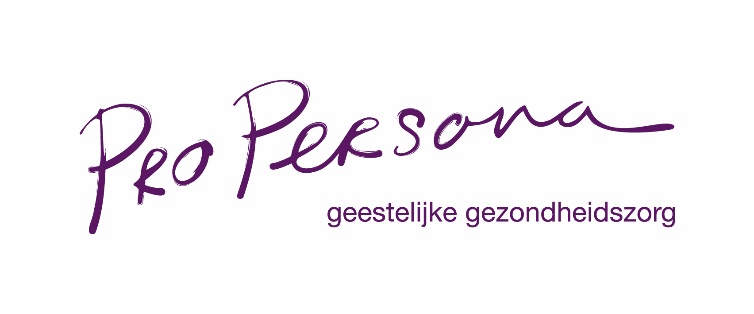 ONLINE INTRODUCTIETRAINING zorgprogramma Angst, Dwang en PTSS Exposurebehandeling volgens inhibitiemodelEen aantal keren per jaar wordt er door zorgprogramma angst, dwang en PTSS een trainingsdag georganiseerd voor alle nieuwe collega’s binnen het zorgprogramma en andere geïnteresseerden. De training is verplicht voor alle medewerkers van het zorgprogramma angst, dwang en PTSS. Daarnaast zijn medewerkers van andere zorgprogramma’s, die in de dagelijkse praktijk ook angst behandelen, welkom. Bij voldoende plaatsen zijn ook master psychologie-stagiaires welkom. Het doel is kennismaking met diagnostiek en behandeling van alle angststoornissen, obsessieve-compulsieve stoornis en posttraumatische stress stoornis en de werkwijze binnen het zorgprogramma. De introductietraining Angst, Dwang en PTSS wordt online gegeven, in blended vorm. Het eerste deel van de training bestaat uit theoretische online modules. Daarnaast is er een deel face-to-face via ZOOM, waarbij we vragen beantwoorden en interactief zullen gaan oefenen.Het online programma bestaat vooral uit theorie en informatie overdracht. Hierin wordt onder andere geleerd om een probleemanalyse op te stellen waarin triggers, vermijdings-, veiligheidsgedrag, en exposureoefeningen een plaats krijgen. Er wordt een eerste indruk gegeven van exposure. Er wordt uitleg gegeven over de sociale angststoornis, gegenaraliseerde angststoornis, paniekstoornis en obsessieve-compulsieve stoornis en hoe exposure binnen deze behandeling een plaats krijgt vanuit de leertheorie en het inhibitiemodel.In het live ZOOM-programma worden vragen beantwoord en wordt er zelf geoefend in achtereenvolgens –imaginaire exposure, - interoceptieve exposure, - exposure en responsepreventie.Er wordt literatuur verstrekt, deze dient vooraf bestudeerd te worden. Binnen de training wordt verwacht dat je bereid bent om in rollenspel de cliënt- en therapeutenrol te spelen. Deze training vormt de basis voor de reguliere angstbehandelingen. Voor de intensieve behandelingen, ITB en FOCUS, is er een vervolgtraining. Het theoretisch uitgangspunt binnen deze trainingsdag is het ‘inhibitiemodel’. Tijden dagprogramma10:00 – 16:00 uur Tijden middag/avondprogramma14:00 – 17:30 uur en wordt vervolgd van 19:30 – 20:45 uurVoorbereidende filmpjesWillen jullie ter voorbereiding op de training - naast het lezen van de reeds eerdere gestuurde documenten - onderstaande filmpjes bekijken en de vragen voorbereiden?Onderstaande YouTube-links kopieer je in je browser:Filmpje 1- 26 min – Inleiding 1-daagse angsttraining en theoretische achtergrond inhibitiemodel - https://youtu.be/xfQEM-ArLXgFilmpje 2- 19 min - probleemanalyse in de praktijk - https://youtu.be/deDduzuqP-sFilmpje 3- 13 min - behandeling sociale angst - https://youtu.be/4QcTIQ6C-iAFilmpje 4 – 4 min -  behandeling GAS - https://youtu.be/86MFIM-zr5EFilmpje 5 – 24 min - Paniekstoornis, diagnostiek en behandeling: https://youtu.be/o7SEyO0P5F8Filmpje 6 – 15 min - OCS uitleg dwang en behandeling, voorbeeld Salkovskis: https://youtu.be/_iLNGfu5BusFilmpje 7 – 12 min Exposure in vivo bij slangenfobie  https://www.youtube.com/watch?v=zKTpecooiecStel bij dit filmpje  jezelf de volgende vragen:In hoeverre wordt hier het inhibitiemodel gevolgd? Wat zou jij als therapeut anders doen? 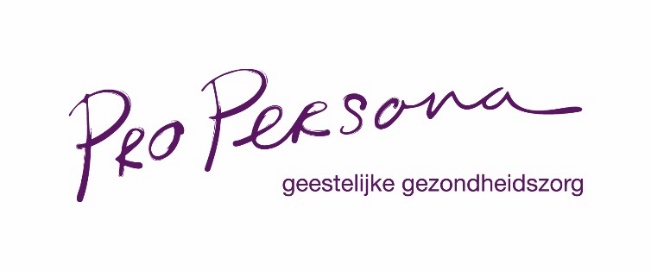 ONLINE INTRODUCTIETRAINING zorgprogramma Angst, Dwang en PTSS onlineExposurebehandeling volgens inhibitiemodelProgramma Voorbereiding:Literatuur leestijd 		totale duur 2 uurOnline onderwijs via video module: totale duur 2 uurTheorie Inhibitiemodel 						30 minObsessief compulsieve stoornis, diagnostiek en behandeling	20 minPaniekstoornis, diagnostiek en behandeling			30 minSociale angststoornis, diagnostiek en behandeling		20 minGegeneraliseerde angststoornis, diagnostiek en behandeling	20 minWorkshop dagprogramma van  10:00 – 15:30 uur10.00- 11.00 	Kennismaking en bespreken van de literatuur. Vragen beantwoorden over de 		Theorie-presentaties. 11.00- 11.15 	PAUZE11.15- 12.00 	Demonstratie imaginaire exposure 12.00- 12.30 	In tweetallen oefenen imaginaire exposure 12.30- 12.45 	nabespreken 12.45- 13.30 - 	lunchpauze 13.30- 13.45	Demonstratie interoceptieve exposure 13.45- 14.00	Uitvoering interoceptieve exposure in een groep 14.00 – 14.15	PAUZE14.15- 14.30	Exposure en response preventie met intrusies in de groep 14.30- 15.15	Plenair oefenen bij dwangstoornis ‘exposure en responsepreventie’ 15.15 – 15.30	Afronden Trainers: Maarten Tulp en Anneke Bruinsma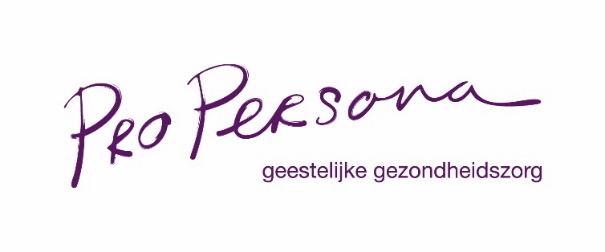 Workshop middag-avondprogramma van:  14:00 – 17.30 en 19.30-20.45 uur14.00- 15.00	Kennismaking en bespreken van de literatuur. Vragen beantwoorden over de 		theoriepresentaties. 15.00- 15.15	 PAUZE15.15- 16.00	Demonstratie imaginaire exposure 16.00- 16.30 	In tweetallen oefenen imaginaire exposure 16.30- 16.45	nabespreken 16.45-17.00 	 PAUZE17:00 – 17.15 	Demonstratie interoceptieve exposure 17.15-  17.30 	Uitvoering interoceptieve exposure in een groep 17.30-  19.30	 PAUZE19.30- 19.45	Exposure en response preventie met intrusies in de groep 19.45- 20.30 	Plenair oefenen bij dwangstoornis ‘exposure en responsepreventie’ 20.30 – 20.45 	Afronden Trainers: Maarten Tulp en Anneke Bruinsma